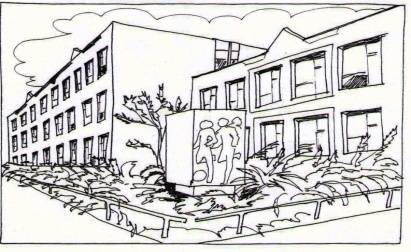 Základní škola Ústí nad Labem,Anežky České 702/17, příspěvková organizace   400 07 Ústí nad LabemIČ:  44555474tel.: 475 500 032, 606 841 265e-mail:  zsanceske@volny.cz 											AEC Novák s.r.o.									Beethovenova 28/216									400 01  Ústí nad Labem Objednávka č. 28/2018Dobrý den,    na základě vaší písemné cenové nabídky  č. N-18-0014 ze dne 10.1.2018 (75.153,60 Kč včetně DPH) objednáváme u vás opravu osvětlení výměnou vadných dílů v šatně 2.stupně naší ZŠ.DěkujemeV Ústí nad Labem 28.2.2018						 Mgr. Jindra Šteflová  									      ředitelka školy